Приложение 3к Порядку разработки, реализации и оценки эффективности муниципальных программ
Нязепетровского муниципального районаОтчет о ходе реализации муниципальной программы«Обеспечение безопасности жизнедеятельности населения Нязепетровского муниципального района на 2018 - 2020 годы"за  2019 годОтветственный исполнитель:  отдел по делам ГО и ЧС администрации Нязепетровского муниципального районатаблица 1   Согласовано: ведущий специалист финансового управления    _______________________ О.Ю.Ахметсидиковатаблица 2Текстовая частьВ муниципальную программу «Обеспечение безопасности жизнедеятельности населения Нязепетровского муниципального района на 2018 - 2020 годы", утвержденную постановлением администрации Нязепетровского муниципального района  от 09.11.2017 г. № 672 внесены изменения, утвержденные постановлениями администрации  Нязепетровского  муниципального района от 25.01.2018 г. № 35, от 29.08.2018 г. № 526, от 19.10.2018 г. №708, 21.11.2018 г. № 843, от 17.12.2018г. № 898, от 28.03.2019 г. № 188, от 13.08.2019г. № 492)Оценка эффективности в соответствие с методикой определенной муниципальной программой:= 90,2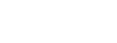 Начальник отделапо делам ГО и ЧС      А.А.Бурлакова№ п/пНаименование мероприятийОбъем финансированияОбъем финансированияОтклонениеПримечание№ п/пНаименование мероприятийпланфактОтклонениеПримечание1Обслуживание систем экстренного оповещения:168,92168,921.1Организация и предоставление в пользование каналов связи IPVPN:абонентская плата за пользование порта виртуальной частной связи (IPVPN), объединяющей несколько населенных пунктов иканал связи до точки оповещения (д.Ситцева, с.Ункурда, п.Арасланово), 99,7299,721.2Техническое  обслуживание комплексной системы экстренного оповещения населения:средняя стоимость работ в зависимости от точек оповещения и технического задания69,269,22Аварийно- спасательные, профилактические работы, направленные на спасение людей, материальных ценностей и предупреждение возможных аварийных ситуаций:13,90Работы не производились3Субсидия на возмещение части затрат, связанных с ликвидацией последствий чрезвычайной ситуации природного характера 10 июня 2019 года в 13.10 часов местного времени в результате опасного природного явления, гроза и сильный ветер (порывы 21-25 м/с). Субсидия на возмещение части затрат, связанных с ликвидацией последствий чрезвычайной ситуации природного характера 10 июня 2019 года в 13.10 часов местного времени в результате опасного природного явления, гроза и сильный ветер (порывы 21-25 м/с).99,098,54Осуществление части полномочий по решению вопросов местного значения в соответствии с заключенными соглашениями ( участие в предупреждении и ликвидации последствий чрезвычайных ситуаций в границах сельских поселений):20,04,5денежные средства в сумме 4,5 т.р. использованы Гривенским с/пИтого301,61271,9№ п/пИндикативные показатели, ед.измерения %Значения индикативных показателейЗначения индикативных показателейОтклонениеПримечание№ п/пИндикативные показатели, ед.измерения %планфактОтклонениеПримечаниеВремя доведения до населения сигналов оповещения и экстренной информации об угрозе возникновения или о возникновении чрезвычайных ситуаций природного или техногенного характера с использованием КСЭОН, мин.77Готовность к работе оборудования КСЭОН,%100100